Aus der folgenden Synopse geht detailliert hervor, wie mit dem lateinischen Unterrichtswerk ROMA. Ausgabe A die Anforderungen des neuen Kerncurriculums Latein im Verlauf der Spracherwerbsphase erfüllt werden können. Die Ziffern in Klammern beziehen sich auf die jeweiligen Seitenzahlen im Kerncurriculum.Die Synopse steht Ihnen als offene Word-Datei zur Verfügung, sodass Sie das Dokument ggf. an schulinterne Bedürfnisse anpassen können.Fortsetzung folgt.Synopse zum Kerncurriculum Hessen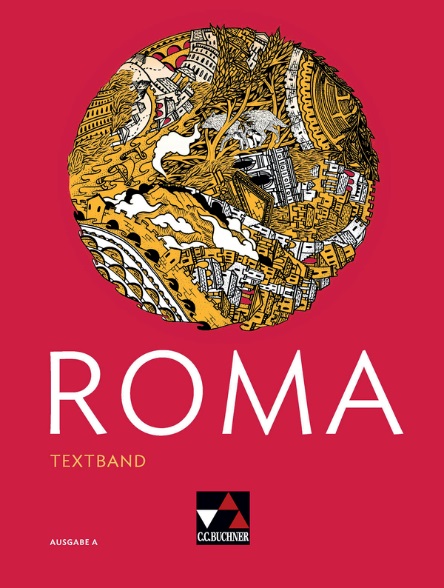 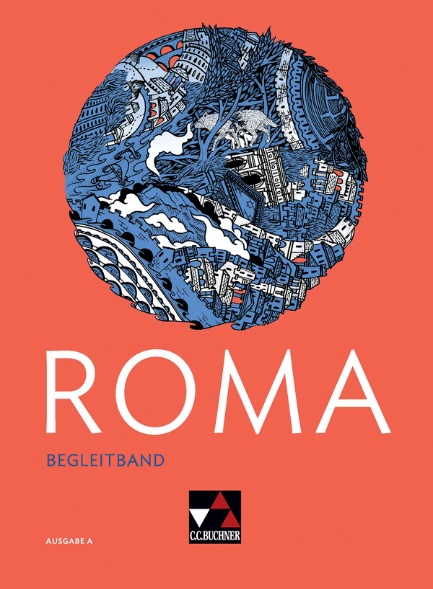 ROMA Ausgabe ATextband: ISBN 978-3-661-40000-6Begleitband: ISBN 978-3-661-40001-3C.C.Buchner Verlag GmbH & Co. KG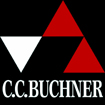 Telefon +49 951 16098-200www.ccbuchner.deLektion 1Aufregung um IncitatusFormenSubstantive: a- / o- Dekl. (Nominativ)Verben: a-Konj. und esse (3. Pers. Präsens)Verben: e- und i-Konj. (3. Pers. Präsens)Verben: Infinitiv PräsensSyntaxSubjekt und PrädikatSubjekt im PrädikatSprachkompetenz(23) die Bedeutung polysemer Vokabeln nach Vorgabe des Lehrbuchs kontextgerecht unterscheiden.  TB 16, Kontext unterscheidet(23) anhand ihrer Kenntnisse der Morpheme Wortgruppen und Flexionsklassen im Bereich der Elementargrammatik analysieren.  TB 13, A – C(23) sprachliche Phänomene im Bereich der Morphologie mit Hilfe metasprachlicher Terminologie beschreiben.  BB 13, A(26) Inhaltsfeld „Lexik“ (Mnemotechniken und Prinzipien der Wortbildung zur Sicherung des Grundwortschatzes berücksichtigen)  BB 15, Methode(26) Inhaltsfeld „Syntax“ (Sprachkontrastives Arbeiten ermöglicht eine zunehmend differenzierte Auseinandersetzung mit der deutschen Zielsprache.)  TB 16, Deutsch ist andersLektion 1Aufregung um IncitatusFormenSubstantive: a- / o- Dekl. (Nominativ)Verben: a-Konj. und esse (3. Pers. Präsens)Verben: e- und i-Konj. (3. Pers. Präsens)Verben: Infinitiv PräsensSyntaxSubjekt und PrädikatSubjekt im PrädikatTextkompetenz(24) Wortschatz, Grammatik und Texterschließungsverfahren dazu nutzen, lateinische Texte unter Anleitung zu dekodieren.  TB 15, Aufgabe 1(24) Grundelemente formaler Gestaltung benennen.  TB 15, Aufgabe 2 und 3(24) Sachverhalte eines lateinischen Textes auf der Grundlage der antiken Lebenswirklichkeit und der Textpragmatik deuten.  TB 15, Aufgabe 4Lektion 1Aufregung um IncitatusFormenSubstantive: a- / o- Dekl. (Nominativ)Verben: a-Konj. und esse (3. Pers. Präsens)Verben: e- und i-Konj. (3. Pers. Präsens)Verben: Infinitiv PräsensSyntaxSubjekt und PrädikatSubjekt im PrädikatKulturkompetenz(25) ausgewählte Bereiche griechischen und römischen Lebens mit der eigenen Lebenswelt vergleichen und Zusammenhänge und Unterschiede mehrperspektivisch deuten.  TB 16 und 17, Inhalt(27) Inhaltsfeld „Römischer Alltag und Privatleben“ (Freizeitaktivitäten)  TB 10 ff.Lektion 1Aufregung um IncitatusFormenSubstantive: a- / o- Dekl. (Nominativ)Verben: a-Konj. und esse (3. Pers. Präsens)Verben: e- und i-Konj. (3. Pers. Präsens)Verben: Infinitiv PräsensSyntaxSubjekt und PrädikatSubjekt im PrädikatÜberfachliche Kompetenzbereiche(10) Arbeitskompetenz: Die Lernenden setzen sich Ziele, wählen geeignete Lernstrategien aus und wenden sie an; den Gesamtprozess hinterlegen sie mit einer realistischen Zeitplanung. Sie wenden vielfältige Lernmethoden effizient an, reflektieren (selbst-)kritisch ihren Lernprozess und dokumentieren ihn. Sie ziehen Schlussfolgerungen für ihre weitere Arbeit.  BB 15, MethodeLektion 2Verbrecher unter sichFormenSubstantive: a- / o- Dekl. (Akkusativ)Verben: a- / e- / i-Konj. und esse (1. und 2. Pers. Präsens)SyntaxAkkusativ als ObjektPräpositionen mit AkkusativSprachkompetenz(23) auf der Grundlage von Lehrbuchtexten einen Grundwortschatz zur Übersetzung nutzen.  BB 16 f.(23) zunehmend sicher Fremd- und Lehnwörter auf ihren lateinischen Ursprung zurückführen.  TB 23, Aufgabe 7(23) anhand ihrer Kenntnisse der Morpheme Verben, Nomina und Pronomina zunehmend selbstständig bestimmern und ihren Flexionsklassen zuordnen.  TB 19, A(23) sprachliche Phänomene im Bereich der Morphologie mit Hilfe metasprachlicher Terminologie beschreiben.  BB 19, A und B(26) Inhaltsfeld „Syntax“ (Sprachkontrastives Arbeiten ermöglicht eine zunehmend differenzierte Auseinandersetzung mit der deutschen Zielsprache.)  TB 22, Deutsch ist andersLektion 2Verbrecher unter sichFormenSubstantive: a- / o- Dekl. (Akkusativ)Verben: a- / e- / i-Konj. und esse (1. und 2. Pers. Präsens)SyntaxAkkusativ als ObjektPräpositionen mit AkkusativTextkompetenz(24) Bilder und Textsignale als Informationsträger zur Texterschließung nutzen.  TB 21, Aufgabe 4(24) beim Rekodieren verschiedene Ausdrucksmöglichkeiten der deutschen Sprache hinsichtlich ihrer sprachlichen Angemessenheit vergleichen.  TB 21, Aufgabe 2(24) Sachverhalte eines lateinischen Textes auf der Grundlage der antiken Lebenswirklichkeit und der Textpragmatik deuten.  TB 21, Aufgabe 3(25) Rezeptionsdokumente zur Interpretation von lateinischen Texten vergleichend nutzen.  TB 22, AbbildungLektion 2Verbrecher unter sichFormenSubstantive: a- / o- Dekl. (Akkusativ)Verben: a- / e- / i-Konj. und esse (1. und 2. Pers. Präsens)SyntaxAkkusativ als ObjektPräpositionen mit AkkusativKulturkompetenz(25) sich mit einzelnen Bereichen des römischen Alltags und Soziallebens kritisch auseinandersetzen und einen eigenen Standpunkt entwickeln.  TB 20, Inhalt (Subura)(27) Inhaltsfeld „Römischer Alltag und Privatleben“ (Wohnen)  TB 20(27) Inhaltsfeld „Römischer Alltag und Privatleben“ (Freizeitaktivitäten)  TB 22Lektion 2Verbrecher unter sichFormenSubstantive: a- / o- Dekl. (Akkusativ)Verben: a- / e- / i-Konj. und esse (1. und 2. Pers. Präsens)SyntaxAkkusativ als ObjektPräpositionen mit AkkusativÜberfachliche Kompetenzbereiche(9) Kooperation und Teamfähigkeit: Die Lernenden arbeiten produktiv zusammen. Sie tauschen Ideen und Gedanken mit anderen aus, bearbeiten Aufgaben in Gruppen und entwickeln so eine allgemeine Teamfähigkeit.  TB 22, Inhalt (PA)(10) Problemlösekompetenz: Die Lernenden planen ihren Arbeitsprozess, wobei soe die ihnen zur Verfügung stehenden Ressourcen sachgerecht einschätzen.  BB 21, Methode 2Lektion 3Mutige SklavenFormenVerben: a- / e- / i-Konj. und esse (Imperativ)Substantive: a- / o-Dekl. (Vokativ)Substantive: a- / o-Dekl. (Dativ)SyntaxDativ als ObjektDativ des BesitzersSprachkompetenz(23) zunehmend sicher Fremd- und Lehnwörter auf ihren lateinischen Ursprung zurückführen.  BB 24, Aufgabe 3(23) anhand ihrer Kenntnisse der Morpheme Verben, Nomina und Pronomina zunehmend selbstständig bestimmern und ihren Flexionsklassen zuordnen.  TB 25, ALektion 3Mutige SklavenFormenVerben: a- / e- / i-Konj. und esse (Imperativ)Substantive: a- / o-Dekl. (Vokativ)Substantive: a- / o-Dekl. (Dativ)SyntaxDativ als ObjektDativ des BesitzersTextkompetenz(23) Textinhalte auf der Basis von Text-, Satz- und Wortgrammatik zunehmend selbstständig erschließen.  TB 27, Aufgabe 1(24) beim Rekodieren verschieden Ausdrucksmöglichkeiten der deutschen Sprache hinsichtlich ihrer sprachlichen Angemessenheit vergleichen.  TB 25, B2 und C1(24) Sachverhalte eines lateinischen Textes auf der Grundlage der antiken Lebenswirklichkeit und der Textpragmatik deuten.  TB 27, Aufgabe 2(25) anhand ihrer kulturellen Kenntnisse über Zeiten, Orte, Personen und Handlungen lateinische Texte und deren Inhalte erläutern und beurteilen.  TB 27, Aufgabe 3  TB 29, Aufgabe 3(27) Inhaltsfeld „Texterschließung“ (Der Bereich unterschiedlicher Texterschließungsverfahren umfasst visuelle, auditive, semantische und grammatikalisch syntaktische Beobachtungen und Analysen, die einen ersten Zugang zum Text ermöglichen bzw. erleichtern.)  BB 26, Methode 1 und 2Lektion 3Mutige SklavenFormenVerben: a- / e- / i-Konj. und esse (Imperativ)Substantive: a- / o-Dekl. (Vokativ)Substantive: a- / o-Dekl. (Dativ)SyntaxDativ als ObjektDativ des BesitzersKulturkompetenz(25) sich mit einzelnen Bereichen des römischen Alltags und Soziallebens kritisch auseinandersetzen und einen eigenen Standpunkt entwickeln.  TB 26, Inhalt (Sklaverei)  TB 29, Aufgabe 2 (Sklaverei)(25) ausgewählte Bereiche griechischen und römischen Lebens mit der eigenen Lebenswelt vergleichen und Zusammenhänge und Unterschiede mehrperspektivisch deuten.  TB 28, Inhalt (Polizeiwesen)Lektion 3Mutige SklavenFormenVerben: a- / e- / i-Konj. und esse (Imperativ)Substantive: a- / o-Dekl. (Vokativ)Substantive: a- / o-Dekl. (Dativ)SyntaxDativ als ObjektDativ des BesitzersÜberfachliche Kompetenzbereiche(9) Soziale Wahrnehmungsfähigkeit: Die Lernenden nehmen unterschiedliche Bedürfnisse, Emotionen, Überzeugungen sowie Interpretationen sozialer Realität in Beziehungen (…) wahr. Sie versetzen sich in die Lage anderer (Empathie, Perspektivenübernahme), erfassen und reflektieren den Stellenwert ihres eigenen Handelns.  TB 29, Aufgabe 2 und 3(10) Schreibkompetenz: Die Lernenden verfassen Texte in unterschiedlichen Formaten und formulieren diese adressaten- und anlassbezogen. Sie gestalten ihre Texte unter Berücksichtigung von Sprach- und Textnormen.  TB 29, Aufgabe 3Lektion 4Diana fordert GerechtigkeitFormenSubstantive: a- / o-Dekl. (Ablativ)Verben: velle und nolleSyntaxPräpositionen mit AblativAblativ des MittelsSprachkompetenz(23) bei der Arbeit am Text zunehmend selbstständig den Wortschatz nach Sach- und Wortfeldern strukturieren.  BB 33, Methode(23) die Bedeutung polysemer Vokabel nach Vorgabe des Lehrbuchs kontextgerecht unterscheiden.  TB 34, Sprache, Aufgabe 3(23) anhand ihrer Kenntnisse der Morpheme Verben, Nomina und Pronomina zunehmend selbstständig bestimmen und ihren Flexionsklassen zuordnen.  TB 37, Aufgabe 4(23) mehrdeutige Morpheme unter Berücksichtigung des Kontextes identifizieren.  TB 34, Sprache, Aufgabe 1(26) Inhaltsfeld „Lexik“ (Mnemotechniken und Prinzipien der Wortbildung zur Sicherung des Grundwortschatzes berücksichtigen)  BB 33, MethodeLektion 4Diana fordert GerechtigkeitFormenSubstantive: a- / o-Dekl. (Ablativ)Verben: velle und nolleSyntaxPräpositionen mit AblativAblativ des MittelsTextkompetenz(24) Bilder und Textsignale als Informationsträger zur Texterschließung nutzen.  TB 35, Aufgabe 5(24) ein vorläufiges Sinnverständnis eines Textes zusammenfassend formulieren.  TB 35, Aufgabe 1(24) lateinische Texte nach vorgegebenen inhaltlichen und formalen Hesichtspunkten strukturieren.  TB 35, Aufgabe 2Lektion 4Diana fordert GerechtigkeitFormenSubstantive: a- / o-Dekl. (Ablativ)Verben: velle und nolleSyntaxPräpositionen mit AblativAblativ des MittelsKulturkompetenz(25) verschiedene Bereiche des römischen Alltags und Soziallebens beschreiben.  TB 37, Aufgabe 6(25) ausgewählte Bereiche griechischen und römischen Lebens mit der eigenen Lebenswelt vergleichen und Zusammenhänge und Unterschiede mehrperspektivisch deuten.  TB 28, Inhalt (Aberglauben)(27) Inhaltsfeld „Mythologie und Religion“ (Götter, Tempel und Opfer)  TB 30 ff.(28) Inhaltsfeld „Kunst“ (Einblicke in grundlegende Formen u. Inhalte antiker Kunst)  TB 30 f.Lektion 4Diana fordert GerechtigkeitFormenSubstantive: a- / o-Dekl. (Ablativ)Verben: velle und nolleSyntaxPräpositionen mit AblativAblativ des MittelsÜberfachliche Kompetenzbereiche(10) Schreibkompetenz: Die Lernenden verfassen Texte in unterschiedlichen Formaten und formulieren diese adressaten- und anlassbezogen. Sie gestalten ihre Texte unter Berücksichtigung von Sprach- und Textnormen.  TB 36, Inhalt, Aufgabe 2Lektion 5Der Menschenfreund PrometheusFormenSubstantive: a- / o-Dekl. (Genitiv)Verben: kons. Konj.Substantive: o-Dekl. (Neutra auf -um)SyntaxGenitiv als AttributSprachkompetenz(23) die Bedeutung polysemer Vokabeln nach Vorgabe des Lehrbuchs kontextgerecht unterscheiden.  TB 41, Aufgabe 2(23) aufgrund morphologischer Beobachtungen die syntaktische Verwendung von Wörtern und Wortgruppen erklären.  BB 39, Methode(23) mehrdeutige Morpheme unter Berücksichtigung des Kontextes identifizieren.  TB 39, A2Lektion 5Der Menschenfreund PrometheusFormenSubstantive: a- / o-Dekl. (Genitiv)Verben: kons. Konj.Substantive: o-Dekl. (Neutra auf -um)SyntaxGenitiv als AttributTextkompetenz(24) beim Rekodieren verschiedene Ausdrucksmöglichkeiten der deutschen Sprache hinsichtlich ihrer sprachlichen Angemessenheit vergleichen.  TB 41, Aufgabe 2  TB 42, Deutsch ist anders(24) lateinische Lehrbuchtexte auf der Basis vorgegebener Kategorien interpretieren.  TB 41, Aufgabe 3(25) Sachverhalte eines lateinischen Textes auf der Grundlage der antiken Lebenswirklichkeit und der Textpragmatik deuten.  TB 43, Aufgabe 2 und 3Lektion 5Der Menschenfreund PrometheusFormenSubstantive: a- / o-Dekl. (Genitiv)Verben: kons. Konj.Substantive: o-Dekl. (Neutra auf -um)SyntaxGenitiv als AttributKulturkompetenz(25) die wichtigsten griechischen und römischen Götter, Mythen und Kulte benennen und einzelnen antiken Erzähltraditionen zuordnen. (Prometheus-Mythos)  TB 41 f.(27) Inhaltsfeld „Mythologie und Religion“ (Antike Mythen bzw. Götter- und Heldensagen vermitteln erste Ansätze zum Verständnis antiker Welterfahrung und -deutung.)  TB 40 – 43Lektion 5Der Menschenfreund PrometheusFormenSubstantive: a- / o-Dekl. (Genitiv)Verben: kons. Konj.Substantive: o-Dekl. (Neutra auf -um)SyntaxGenitiv als AttributÜberfachliche Kompetenzbereiche(9) Soziale Wahrnehmungsfähigkeit: Die Lernenden nehmen unterschiedliche Bedürfnisse, Emotionen, Überzeugungen sowie Interpretationen sozialer Realität in Beziehungen (…) wahr. Sie versetzen sich in die Lage anderer (Empathie, Perspektivenübernahme), erfassen und reflektieren den Stellenwert ihres eigenen Handelns.  TB 42, Inhalt, Aufgabe 1 und 2(10) Lesekompetenz: Die Lernenden interpretieren Texte auf der immanenten Ebene sowie im Zusammenhang ihres gesellschaftlichen, historischen und kulturellen Kontextes.Lektion 6Merkur – ein kleiner Gott hat große PläneFormenAdjektive: a- / o-Dekl. (auf -us, a, um)Verben: kons. Konj. (i-Erweiterung)Substantive: o-Dekl. (auf 
-er)Adjektive: a- / o-Dekl. (auf 
-er)SyntaxAdjektive: KNG-KongruenzAdjektiv als AttributAdjektiv als PrädikatsnomenWort- und SatzfragenSprachkompetenz(23) bei der Arbeit am Text zunehmend selbstständig den Wortschatz nach Sach- und Wortfeldern strukturieren.  TB 46, Sprache, Aufgabe 3(23) die Bedeutung polysemer Vokabeln nach Vorgabe des Lehrbuchs kontextgerecht unterscheiden.  TB 46, Sprache, Aufgabe 2(23) zunehmend sicher Fremd- und Lernwörter auf ihren lateinischen Ursprung zurückführen.  TB 48, Vokabeln vernetzenLektion 6Merkur – ein kleiner Gott hat große PläneFormenAdjektive: a- / o-Dekl. (auf -us, a, um)Verben: kons. Konj. (i-Erweiterung)Substantive: o-Dekl. (auf 
-er)Adjektive: a- / o-Dekl. (auf 
-er)SyntaxAdjektive: KNG-KongruenzAdjektiv als AttributAdjektiv als PrädikatsnomenWort- und SatzfragenTextkompetenz(24) lateinische Lehrbuchtexte satzübergreifend und ganzheitlich erschließen.  TB 47, Aufgabe 1(24) Bilder und Textsignale als Informationsträger zur Texterschließung nutzen.  TB 47, Aufgabe 3(25) Textaussagen lateinischer Texte mit heutigen Lebens- und Denkweisen vergleichen.  TB 47, Aufgabe 4Lektion 6Merkur – ein kleiner Gott hat große PläneFormenAdjektive: a- / o-Dekl. (auf -us, a, um)Verben: kons. Konj. (i-Erweiterung)Substantive: o-Dekl. (auf 
-er)Adjektive: a- / o-Dekl. (auf 
-er)SyntaxAdjektive: KNG-KongruenzAdjektiv als AttributAdjektiv als PrädikatsnomenWort- und SatzfragenKulturkompetenz(25) die wichtigsten griechischen und römischen Götter, Mythen und Kulte benennen und einzelnen antiken Erzähltraditionen zuordnen. (Prometheus-Mythos)  TB 48, Inhalt(25) Beispiele für das Fortwirken von Latein als Kultursprache Europas bis in die Gegenwart benennen.  TB 48, Vokabeln vernetzen(28) Die Beschäftigung mit der lateinischen Sprache führt durchgängig zu elementaren Einsichten über die Funktion und Bedeutung des Lateinischen als Basissprache Europas.  TB 48, Vokabeln vernetzenLektion 6Merkur – ein kleiner Gott hat große PläneFormenAdjektive: a- / o-Dekl. (auf -us, a, um)Verben: kons. Konj. (i-Erweiterung)Substantive: o-Dekl. (auf 
-er)Adjektive: a- / o-Dekl. (auf 
-er)SyntaxAdjektive: KNG-KongruenzAdjektiv als AttributAdjektiv als PrädikatsnomenWort- und SatzfragenÜberfachliche Kompetenzbereiche(10) Problemlösekompetenz: Die Lernenden planen ihren Arbeitsprozess, wobei sie die ihnen zur Verfügung stehenden Ressourcen sachgerecht einschätzen. Sie realisieren ihre Planungen selbstständig, indem sie die notwendigen Informationen erschließen und ihren Arbeitsfortschritt zielorientiert kontrollieren.  BB 45, Methode(10) Arbeitskompetenz: Die Lernenden setzen sich Ziele, wählen geeignete Lernstrategien aus und wenden sie an; den Gesamtprozess hinterlegen sie mit einer realistischen Zeitplanung. Sie wenden vielfältige Lernmethoden effizient an, reflektieren (selbst-)kritisch ihren Lernprozess und dokumentieren ihn. Sie ziehen Schlussfolgerungen für ihre weitere Arbeit.  BB 45, MethodeLektion 7Der gesprächige RabeFormenSubstantive: 3. Dekl. (auf 
-or, oris und -as, atis)Verben: posseSyntaxAkkusativ mit Infinitiv (AcI)Sprachkompetenz(23) die Bedeutung polysemer Vokabeln nach Vorgabe des Lehrbuchs kontextgerecht unterscheiden.  TB 57, Aufgabe 1(23) grundlegende Prinzipien der Wortbildung bei der Aneignung der Vokabeln anwenden.  BB 50, C(24) auf der Grundlage von Lehrbuchtexten typisch lateinische Satzkonstruktionen bestimmen und auf ihre Funktion hin untersuchen.  BB 49, A(26) Inhaltsfeld „Syntax“: Sprachkontrastives Arbeiten ermöglicht eine zunehmend differenzierte Auseinandersetzung mit der deutschen Zielsprache.  TB 56, Deutsch ist andersLektion 7Der gesprächige RabeFormenSubstantive: 3. Dekl. (auf 
-or, oris und -as, atis)Verben: posseSyntaxAkkusativ mit Infinitiv (AcI)Textkompetenz(24) elementare syntaktische Strukturen eines Textes benennen.  BB 49, A(24) ein vorläufiges Sinnverständnis eines Textes zusammenfassend formulieren.  TB 55, Aufgabe 1(24) beim Rekodieren verschiedene Ausdrucksmöglichkeiten der deutschen Sprache hinsichtlich ihrer sprachlichen Angemessenheit vergleichen.  TB 57, Aufgabe 1Lektion 7Der gesprächige RabeFormenSubstantive: 3. Dekl. (auf 
-or, oris und -as, atis)Verben: posseSyntaxAkkusativ mit Infinitiv (AcI)Kulturkompetenz(27) Inhaltsfeld „Alltag und Privatleben“: Kindheit in der Antike.  TB 54 f.(27) Inhaltsfeld „Alltag und Privatleben“: römische Namensgebung.  TB 54 f.(27) Inhaltsfeld „Mythologie und Religion“: Antike Mythen bzw. Götter- und Heldensagen vermitteln erste Ansätze zum Verständnis antiker Welterfahrung und -deutung.  TB 57(28) Inhaltsfeld „Sprache“: Die Beschäftigung mit der lateinischen Sprache führt durchgängig zu elementaren Einsichten über die Funktion und Bedeutung des Lateinischen als Basissprache Europas.  BB 48, Aufgabe 2Lektion 7Der gesprächige RabeFormenSubstantive: 3. Dekl. (auf 
-or, oris und -as, atis)Verben: posseSyntaxAkkusativ mit Infinitiv (AcI)Überfachliche Kompetenzbereiche(9) Soziale Wahrnehmungsfähigkeit: Die Lernenden nehmen unterschiedliche Bedürfnisse, Emotionen, Überzeugungen sowie Interpretationen sozialer Realität in Beziehungen (…) wahr. Sie versetzen sich in die Lage anderer (Empathie, Perspektivenübernahme), erfassen und reflektieren den Stellenwert ihres eigenen Handelns.  TB 55, Aufgabe 2(9) Kooperation und Teamfähigkeit: Die Lernenden bauen tragfähige Beziehungen zu anderen auf, respektieren die bestehenden sozialen Regeln und arbeiten produktiv zusammen. Sie tauschen Ideen und Gedanken mit anderen aus, bearbeiten Aufgaben in Gruppen und entwickeln so eine allgemeine Teamfähigkeit.  TB 55, Aufgabe 1  BB 48, Aufgabe 3 und 4Lektion 8Immer Ärger mit den FansFormenVerben: ImperfektVerben: Perfekt (-v-, -u-, Hilfsverb)Substantive: 3. Dekl. (Erweiterung)SyntaxVerwendung von Imperfekt und PerfektNebensätze als Adverbiale (Sinnrichtungen)Sprachkompetenz(23) bei der Arbeit am Text zunehmend selbstständig den Wortschatz nach Sach-  und Wortfeldern strukturieren.  TB 60, Aufgabe A  BB 54, Aufgabe 1(23) anhand ihrer Kenntnisse der Morpheme Verben, Nomina und Pronomina zunehmend selbstständig bestimmen und ihren Flexionsklassen zuordnen.  TB 59, Aufgabe A1 und B1Lektion 8Immer Ärger mit den FansFormenVerben: ImperfektVerben: Perfekt (-v-, -u-, Hilfsverb)Substantive: 3. Dekl. (Erweiterung)SyntaxVerwendung von Imperfekt und PerfektNebensätze als Adverbiale (Sinnrichtungen)Textkompetenz(24) anhand von Leitfragen isolierte Aussagen von Texten wiedergeben.  TB 63, Aufgabe 1 und 2(24) anhand von Lexemen und Morphemen angeleitet die an den Text herangetragenen Sinnerwartungen überprüfen.  TB 61, Aufgabe 1(27) Inhaltsfeld „Interpretation“: Im Rahmen der textimmanenten Deutung eröffnet sich mithilfe … der Stilistik der funktionale Zusammenhang zwischen inhaltlicher Aussage und formaler Gestaltung.  TB 61, Aufgabe 2Lektion 8Immer Ärger mit den FansFormenVerben: ImperfektVerben: Perfekt (-v-, -u-, Hilfsverb)Substantive: 3. Dekl. (Erweiterung)SyntaxVerwendung von Imperfekt und PerfektNebensätze als Adverbiale (Sinnrichtungen)Kulturkompetenz(25) ausgewählte Bereiche griechischen und römischen Lebens mit der eigenen Lebenswelt vergleichen und Zusammenhänge und Unterschiede mehrperspektivisch deuten.  TB 62, Aufgabe 1 (Kampfsportarten)(27) Inhaltsfeld „Römischer Alltag und Privatleben“ (Freizeitaktivitäten)  TB 60 – 62(27) Inhaltsfeld „Mythologie und Religion“ (Heldensagen: Herkules)  TB 63(28) Inhaltsfeld „Sprache“: Die Beschäftigung mit der lateinischen Sprache führt durchgängig zu elementaren Einsichten über die Funktion und Bedeutung des Lateinischen als Basissprache Europas.  TB 63, Aufgabe 7Lektion 8Immer Ärger mit den FansFormenVerben: ImperfektVerben: Perfekt (-v-, -u-, Hilfsverb)Substantive: 3. Dekl. (Erweiterung)SyntaxVerwendung von Imperfekt und PerfektNebensätze als Adverbiale (Sinnrichtungen)Überfachliche Kompetenzbereiche(10) Umgang mit Konflikten: Die Lernenden vertreten ihre Interessen in Konflikten engagiert, aber nicht aggressiv und verletzend. Sie begründen ihre Position und tragen zu konstruktiven Lösungen bei.  TB 61, Aufgabe 3(10) Schreibkompetenz: Die Lernenden verfassen Texte in unterschiedlichen Formaten und formulieren diese adressaten- und anlassbezogen. Sie gestalten ihre Texte unter Berücksichtigung von Sprach- und Textnormen.  TB 61, Aufgabe 3Lektion 9Flucht aus PompejiFormenVerben: Perfekt (-s-, Dehnung, Reduplikation, ohne Stammveränderung)Substantive: 3. Dekl. (Erweiterung)PersonalpronomenSyntaxAcI: ErweiterungenAcI: ZeitverhältnisseSprachkompetenz(23) anhand ihrer Kenntnisse der Morpheme Verben, Nomina und Pronomina zunehmend selbstständig bestimmen und ihren Flexionsklassen zuordnen.  TB 65, Aufgabe B1 und C(24) die zur Beschreibung häufiger syntaktischer Phänomene notwendige metasprachliche Terminologie anwenden.  BB 61, A(24) Sätze, Satzreihen und hypotaktische Satzgefüge unter Anleitung sinngemäß der Zielsprache zuordnen.  TB 65, Aufgabe A  TB 66, Sprache, Aufgabe 2(26) Mnemotechniken und Prinzipien der Wortbildung werden bei der Sicherung des Grundwortschatzes berücksichtigt.  BB 60, Vokabeln sichern / vernetzenLektion 9Flucht aus PompejiFormenVerben: Perfekt (-s-, Dehnung, Reduplikation, ohne Stammveränderung)Substantive: 3. Dekl. (Erweiterung)PersonalpronomenSyntaxAcI: ErweiterungenAcI: ZeitverhältnisseTextkompetenz(24) lateinische Lehrbuchtexte satzübergreifend und ganzheitlich erschließen.  BB 63, Methode(24) anhand von Leitfragen isolierte Aussagen von Texten wiedergeben.  TB 69, Aufgabe 3(24) Bilder und Textsignale als Informationsträger zur Texterschließung nutzen.  TB 67, Aufgabe 2(24) lateinische Texte nach vorgegebenen inhaltlichen und formalen Gesichtspunkten strukturieren.  TB 69, Aufgabe 1(24) Grundelemente formaler Gestaltung benennen.  TB 67, Aufgabe 1(25) Textaussagen lateinischer Texte mit heutigen Lebens- und Denkweisen vergleichen.  TB 69, Aufgabe 1 – 4Lektion 9Flucht aus PompejiFormenVerben: Perfekt (-s-, Dehnung, Reduplikation, ohne Stammveränderung)Substantive: 3. Dekl. (Erweiterung)PersonalpronomenSyntaxAcI: ErweiterungenAcI: ZeitverhältnisseKulturkompetenz(27) Inhaltsfeld „Geographie, Geschichte“ (Pompeji, Vesuvausbruch)  TB 66 – 68Lektion 9Flucht aus PompejiFormenVerben: Perfekt (-s-, Dehnung, Reduplikation, ohne Stammveränderung)Substantive: 3. Dekl. (Erweiterung)PersonalpronomenSyntaxAcI: ErweiterungenAcI: ZeitverhältnisseÜberfachliche Kompetenzbereiche(10) Umgang mit Konflikten: Die Lernenden vertreten ihre Interessen in Konflikten engagiert, aber nicht aggressiv und verletzend. Sie begründen ihre Position und tragen zu konstruktiven Lösungen bei.  TB 69, Aufgabe 2 – 4(10) Medienkompetenz: Die Lernenden finden Zugang zu unterschiedlichen Medien – darunter auch zu Neuen Medien. Sie nutzen Medien kritisch-reflektiert, gestalterisch und technisch sachgerecht. Sie präsentieren ihre Lern- und Arbeitsergebnisse mediengestützt.  TB 68, Inhalt, Aufgabe 2Lektion 10Das soll ein Gott sein?FormenPronomen isVerben: PlusquamperfektSyntaxPronomen is: VerwendungVerwendung des PlusquamperfektsAblativ der ZeitSprachkompetenz(23) anhand ihrer Kenntnisse der Morpheme Verben, Nomina und Pronomina zunehmend selbstständig bestimmen und ihren Flexionsklassen zuordnen.  TB 77, Aufgabe 5Lektion 10Das soll ein Gott sein?FormenPronomen isVerben: PlusquamperfektSyntaxPronomen is: VerwendungVerwendung des PlusquamperfektsAblativ der ZeitTextkompetenz(24) Wortschatz, Grammatik und Texterschließungsverfahren dazu nutzen, lateinische Texte unter Anleitung zu dekodieren.  TB 75, Aufgabe 1(24) lateinische Texte nach vorgegebenen inhaltlichen und formalen Gesichtspunkten strukturieren.  TB 75, Aufgabe 3 und 4a(25) Rezeptionsdokumente zur Interpretation von lateinischen Texten vergleichend nutzen.  TB 75, Aufgabe 4b(27) Inhaltsfeld „Texterschließung“  BB 68, Methode 1Lektion 10Das soll ein Gott sein?FormenPronomen isVerben: PlusquamperfektSyntaxPronomen is: VerwendungVerwendung des PlusquamperfektsAblativ der ZeitKulturkompetenz(25) Grundelemente der politischen und sozialen Geschichte und der Verfassung Roms zur Deutung lateinischer Texte nutzen.  TB 70 f.(25) Informationen über bedeutende Persönlichkeiten der Antike darlegen und in den geschichtlichen oder politischen Zusammenhang einordnen.  TB 74 – 77 (Romulus und Remus, Tarquinius Superbus, Brutus)(25) die wichtigsten griechischen und römischen Götter, Mythen und Kulte benennen und einzelnen antiken Erzähltraditionen zuordnen.  TB 76, Inhalt, Aufgabe 2 (Vogelschau)  TB 77 (Orakel von Delphi)(28) Inhaltsfeld „Kunst und Technik“  BB 69, Methode 2(28) Inhaltsfeld „Sprache“: Die Beschäftigung mit der lateinischen Sprache führt durchgängig zu elementaren Einsichten über die Funktion und Bedeutung des Lateinischen als Basissprache Europas.  BB 66, Aufgabe 4Lektion 10Das soll ein Gott sein?FormenPronomen isVerben: PlusquamperfektSyntaxPronomen is: VerwendungVerwendung des PlusquamperfektsAblativ der ZeitÜberfachliche Kompetenzbereiche(10) Medienkompetenz: Die Lernenden finden Zugang zu unterschiedlichen Medien – darunter auch zu Neuen Medien. Sie nutzen Medien kritisch-reflektiert, gestalterisch und technisch sachgerecht. Sie präsentieren ihre Lern- und Arbeitsergebnisse mediengestützt.  TB 76, Inhalt, Aufgabe 1 und 2Lektion 11Ein Mädchen als VorbildFormenRelativpronomenVerben: FuturSyntaxRelativsatz als AttributVerwendung des FutursSprachkompetenz(23) bei der Arbeit am Text zunehmend selbstständig den Wortschatz nach Sach-  und Wortfeldern strukturieren.  TB 80, Sprache, Aufgabe 3(24) Sätze, Satzreihen und hypotaktische Satzgefüge unter Anleitung sinngemäß der Zielsprache zuordnen.  TB 82, Deutsch ist anders(26) Inhaltsfeld „Lexik“: Als Basis wird ein Grundwortschatz von etwa 1.200 Wörtern („Bamberger Wortschatz“) erworben, der dem Verständnis lateinischer Texte dient. Dabei werden Mnemotechniken und Prinzipien der Wortbildung zu dessen Sicherung berücksichtigt.  BB 72, Aufgabe 2 und 5Lektion 11Ein Mädchen als VorbildFormenRelativpronomenVerben: FuturSyntaxRelativsatz als AttributVerwendung des FutursTextkompetenz(24) Textinhalte auf der Basis von Text-, Satz- und Wortgrammatik zunehmend selbstständig erschließen.  TB 81, Aufgabe 1(25) Textaussagen lateinischer Texte mit heutigen Lebens- und Denkweisen vergleichen.  TB 83, Aufgabe 2(27) Inhaltsfeld „Übersetzung“: Auf der Grundlage einer gesicherten Texterschließung erfolgt die adäquate Übertragung eines lateinischen Textes in die deutsche Sprache. Mit der Dokumentation der Übersetzung erschließen sich vielfältige sprachliche Bezüge zur Zielsprache und zu den modernen Fremdsprachen.  TB 81, Aufgabe 2Lektion 11Ein Mädchen als VorbildFormenRelativpronomenVerben: FuturSyntaxRelativsatz als AttributVerwendung des FutursKulturkompetenz(25) verschiedene Bereiche des römischen Alltags und Soziallebens beschreiben.  TB 82, Inhalt, Aufgabe 2 (Wertbegriffe)(25) Informationen über bedeutende Persönlichkeiten der Antike darlegen und in den geschichtlichen oder politischen Zusammenhang einordnen.  TB 82, Inhalt, Aufgabe 1(27) Inhaltsfeld „Geschichte und politisches Leben“: Diktatur, Militärwesen  TB 83Lektion 11Ein Mädchen als VorbildFormenRelativpronomenVerben: FuturSyntaxRelativsatz als AttributVerwendung des FutursÜberfachliche Kompetenzbereiche(10) Arbeitskompetenz: Die Lernenden setzen sich Ziele, wählen geeignete Lernstrategien aus und wenden sie an; den Gesamtprozess hinterlegen sie mit einer realistischen Zeitplanung. Sie wenden vielfältige Lernmethoden effizient an, reflektieren (selbst-)kritisch ihren Lernprozess und dokumentieren ihn. Sie ziehen Schlussfolgerungen für ihre weitere Arbeit.  BB 75, MethodeLektion 12Ausweichen oder angreifen?FormenAdjektive: 3. Dekl. (dreiendige, zweiendige, einendige)Reflexivpronomen Verben: ireSyntaxAcI: PronominaSprachkompetenz(23) grundlegende Prinzipien der Wortbildung bei der Aneignung der Vokabeln anwenden.  BB 76 f., 82 (Komposita von ire)Lektion 12Ausweichen oder angreifen?FormenAdjektive: 3. Dekl. (dreiendige, zweiendige, einendige)Reflexivpronomen Verben: ireSyntaxAcI: PronominaTextkompetenz(24) Bilder und Textsignale als Informationsträger zur Texterschließung nutzen.  TB 87, Aufgabe 5(24) elementare syntaktische Strukturen eines Textes benennen.  TB 89, Aufgabe 4 – 6(24) Wortschatz, Grammatik und Texterschließungsverfahren dazu nutzen, lateinische Texte unter Anleitung zu dekodieren.  TB 87, Aufgabe 1(24) lateinische Texte nach vorgegebenen inhaltlichen und formalen Gesichtspunkten strukturieren.  TB 87, Aufgabe 1  TB 89, Aufgabe 1(25) anhand ihrer kulturellen Kenntnisse über Zeiten, Orte, Personen und Handlungen lateinische Texte und deren Inhalte erläutern und beurteilen.  TB 89, Aufgabe 8(25) Rezeptionsdokumente zur Interpretation von lateinischen Texten vergleichend nutzen.  TB 87, Aufgabe 5, Abb.Lektion 12Ausweichen oder angreifen?FormenAdjektive: 3. Dekl. (dreiendige, zweiendige, einendige)Reflexivpronomen Verben: ireSyntaxAcI: PronominaKulturkompetenz(25) grundlegende geographische und geschichtliche Kenntnisse über das römische Reich bei der Bearbeitung von Lehrbuchtexten nutzen.  TB 86, Inhalt(25) Informationen über bedeutende Persönlichkeiten der Antike darlegen und in den geschichtlichen oder politischen Zusammenhang einordnen.  TB 86 und 88, Inhalt (Hannibal)(27) Inhaltsfeld „Alltag und Privatleben“: Erziehung, Wertbegriffe  TB 86 – 89(27) Inhaltsfeld „Geschichte und politisches Leben“: Militärwesen  TB 86 – 89Lektion 12Ausweichen oder angreifen?FormenAdjektive: 3. Dekl. (dreiendige, zweiendige, einendige)Reflexivpronomen Verben: ireSyntaxAcI: PronominaÜberfachliche Kompetenzbereiche(9) Kooperation und Teamfähigkeit: Die Lernenden respektieren die sozialen Regeln und arbeiten produktiv zusammen. Sie tauschen Ideen und Gedanken mit anderen aus, bearbeiten Aufgaben in Gruppen und entwickeln so eine allgemeine Teamfähigkeit.  TB 87, Aufgabe 1(10) Medienkompetenz: Die Lernenden finden Zugang zu unterschiedlichen Medien – darunter auch zu Neuen Medien. Sie nutzen Medien kritisch-reflektiert, gestalterisch und technisch sachgerecht. Sie präsentieren ihre Lern- und Arbeitsergebnisse mediengestützt.  BB 83, Methode